重要﹔篇幅2頁為限，請存成PDF檔，連同報名表單於3/15前email至信箱esg.sustainability@advantech.com，逾期將不予受理研華AIoT InnoWorks開發者專題提案研華AIoT InnoWorks開發者專題提案研華AIoT InnoWorks開發者專題提案研華AIoT InnoWorks開發者專題提案學校名稱團隊名稱指導老師 (若無，請填無)專案簡介例如：專案目標受眾、欲解決的問題以及專案的預期效益請提供專案的功能/系統圖，並簡要描述在專案中將如何使用WISE-PaaS？例如：預期將使用WISE-PaaS的哪些功能模塊？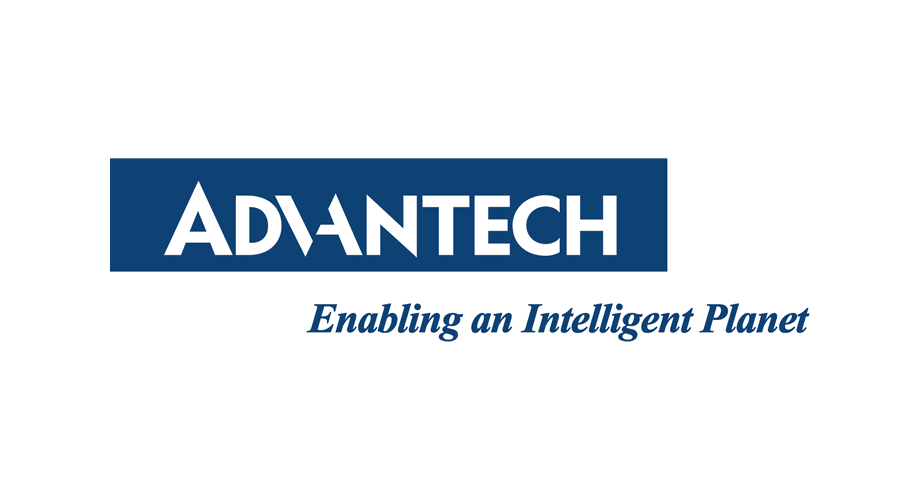 